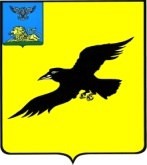 ИЗБИРАТЕЛЬНАЯ КОМИССИЯ ГРАЙВОРОНСКОГО ГОРОДСКОГО ОКРУГАПОСТАНОВЛЕНИЕГрайворон05 июля 2021 года                                                                          № 61/378-1Об итогах регистрации (учета) избирателей, участников референдума на территории Грайворонского городского округа по состоянию на 01июля 2021 года Рассмотрев сведения о численности избирателей, участников референдума, зарегистрированных на территории Грайворонского городского округа по состоянию на 1 июля 2021 года, представленные администрацией Грайворонского городского округа, и обобщив информацию системного администратора ГАС «Выборы» Крамского В.И. об итогах регистрации (учета) избирателей, участников референдума на территории Грайворонского городского округа по состоянию на 1 июля 2021 года, Избирательная комиссия Грайворонского городского округа отмечает, что на 1 июля 2021 года численность избирателей по сравнению с предыдущими итогами регистрации (1 января 2021 года) уменьшилась на 102 человека и составила 21234 человек (за второе полугодие 2020 года - численность избирателей уменьшилась на 199 человек). Уменьшение произошло за счет естественной убыли, в связи с переменой места жительства, выселением по решению суда, прохождением воинской службы, признанием недееспособными по решению суда (справка и анализ прилагаются).На основании вышеизложенного Избирательная комиссия Грайворонского городского округа постановляет:Установить, что по состоянию на 1 июля 2021 года на территории Грайворонского городского округа зарегистрировано 21234 избирателей, участников референдума.Направить сведения о численности избирателей, участников референдума, зарегистрированных на территории Грайворонского городского округа на 1 июля 2021 года, в Избирательную комиссию Белгородской области (прилагаются).3.	Рекомендовать ОМВД России по Грайворонскому городскому округу (Хворост С.В.), Грайворонскому Районному Суду (Белашова Л.П.), Совету безопасности администрации Грайворонского городского округа (Радченко В.И.), отделу ЗАГС администрации Грайворонского городского округа (Полякова И.А) продолжить работу по обеспечению оперативного представления сведений в сроки и по формам, установленным статьей 16 Федерального закона «Об основных гарантиях избирательных прав и права на участие в референдуме граждан Российской Федерации» и федеральным Положением «О государственной системе регистрации (учета) избирателей, участников референдума в Российской Федерации».4.	Рекомендовать системному администратору (Крамской В.И) в соответствии с пунктом 3.8 Положения о Государственной системе регистрации (учета) избирателей, участников референдума в Российской Федерации обеспечить в установленные сроки ввод данных об изменениях в регистрации избирателей в базу данных ГАС «Выборы», формирование и направление территориального фрагмента базы данных на КСА ГАС «Выборы» Избирательной комиссии Белгородской области.5.	Направить настоящее постановление в ОМВД России по Грайворонскому городскому округу, Грайворонский Районный Суд, отдел ЗАГС администрации Грайворонского городского округа для организации дальнейшей работы по учету избирателей, участников референдума.6. Направить настоящее постановление в Избирательную комиссию Белгородской области и разместить на официальном сайте Администрации Грайворонского городского округа в разделе «Избирательная комиссия».7. Контроль за исполнением настоящего постановления возложить на председателя Избирательной комиссии Грайворонского городского округа Краснокутского С.В.  	   Председатель      Избирательной комиссии Грайворонского городского округа                                С.В. Краснокутский	   Секретарь     Избирательной комиссии  Грайворонского городского округа                                 Л.А. Угольникова	Приложение 1 к постановлению Избирательной комиссии Грайворонского городского округа № 61/378-1 от  05 июля 2021 годаСправкао численности избирателей на 1 июля 2021 года	По состоянию на 01 января 2021 года число избирателей, участников референдума составляло 21336 человека, по состоянию на 01 июля 2021 года – 21234 человек, уменьшение избирателей, участников референдума составило 102 человека. По итогам регистрации (учета) избирателей, участников референдума за первое  полугодие 2021 года установлено:1. Прибыло избирателей, участников референдума в период с 01 января 2021 года по 01июля 2021 года– 677 человек, из них:-в связи с достижением 18 лет-154 человека;-в связи с регистрацией граждан, из других регионов - 374 человека (в том числе и 18-летние);- в связи с приобретением гражданства РФ – 0 человека;-в связи с прибытием с военной службы – 4 человек;- в связи с прибытием из мест лишения свободы – 0 человека.2. Уменьшилось число избирателей, участников референдума в период с 01 июля 2020 года по 01января 2021 года –  на 779 человек, из них:-по причине смерти - 223 человека;-по причине призыва в ВС РФ – 55 человек;- по причине осуждения по приговору суда – 1 человек;- по причине признания недееспособными по решению суда – 0 человек;- по иным причинам (уменьшение численности войсковой части) – 22 человек;-по причине выезда в другие регионы – 333 человек;При этом снятие с регистрационного учета в пределах округа составило – 145 человек, а регистрация в пределах округа составила – 145 человек.Число зарегистрированных избирателей в базе данных ГАС «Выборы» на территории Грайворонского городского округа на 01 июля 2021 года составило 21234 человека.Главный специалист информационного центра аппаратаИзбирательной комиссии Белгородской области, системныйадминистратор КСА ГАС «Выборы»                                      В.И. КрамскойАнализ изменения численности избирателей, участников референдума за II полугодие 2020 года на территории Грайворонского  городского округа_______1. Причина снятия: уменьшение численности войсковой части Системный администратор КСА ГАС «Выборы ИКМР «Грайворонский район»                         В.КрамскойНаименование муниципального района/городского округаЧисленность избирателей на начало  периодаПричиныуменьшения численности избирателейПричиныуменьшения численности избирателейПричиныуменьшения численности избирателейПричиныуменьшения численности избирателейПричиныуменьшения численности избирателейПричиныуменьшения численности избирателейПричиныуменьшения численности избирателейИТОГОуменьшение численностиПричиныувеличения численности избирателейПричиныувеличения численности избирателейПричиныувеличения численности избирателейПричиныувеличения численности избирателейПричиныувеличения численности избирателейПричиныувеличения численности избирателейПричиныувеличения численности избирателейИТОГОувеличение численностиЧисленность избирателей по состоянию на конец периодаИзменение численностиза текущий периодНаименование муниципального района/городского округаЧисленность избирателей на начало  периодаснятие с регистрациис выездом за пределы района, городаснятие с регистрации в пределах района, городав связи со  смертьюв связи с призывом в ВС РФосуждены по приговору судаПризнаны недееспособными оп решению судаИные причины1ИТОГОуменьшение численностиРегистрация по месту жительства с прибытием из других районов (региона)Регистрацияв пределах района, городав связи с приобретением гражданстваво РФв связи с достижением 18 летнего возрастав связи прибытием с военной службыприбытие из мест лишения свободыИные причиныИТОГОувеличение численностиЧисленность избирателей по состоянию на конец периодаИзменение численностиза текущий периодГрайворонский район2153530515123448311879293861514141462073021336-199